Olympic Flames in a BottleSupplies:Food Coloring Vegetable oilClear cups/vases WaterDirections:Pour water about 2/3 the way up the bottle,then mix red food coloring. Then add the vegetable oil at the top watch how the oil Add water do not mix.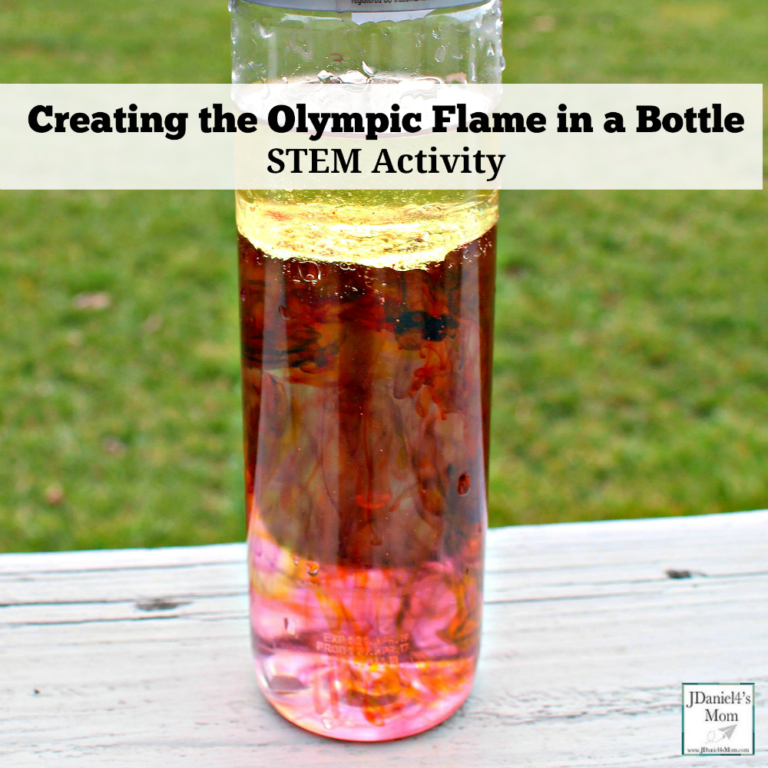 